Para qualquer informação por favor contacte o escritório da nossa paróquia: 732- 254-1800 linha 15 em Português.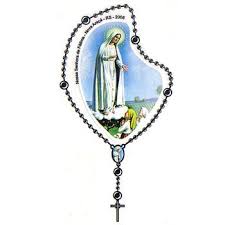 A secretaria Humbelina estará no escritório da paróquia para atender em Português, nas segundas-feiras, quartas-feiras, das 9:00 AM-3:00 PM e sextas-feiras das 9:00AM-2:00PM. DIA MUNDIAL DAS FAMILIAS Atualização para a visita do Papa no Encontro Mundial das Famílias - 27 de Setembro de 2015 NÃO haverá transporte de autocarro saindo da Igreja  Corpus Christi. Sairao autocarros das Igrejas de: St. Bartolomew, East Brunswick, St.Thomas, Old Bridge, St. John Neuman Pastoral Center, Piscataway e varios outros lugares mais afastados.  A Diocese de Metuchen convida-nos a participar na peregrinação para a Filadélfia para a Missa a ser celebrada pelo Papa Francisco em 27 de Setembro de 2015. O Santo Padre anunciou no mês de Novembro que ele virá para Philadelphia para o oitavo Encontro Mundial das Famílias que se realiza lá. Ele irá celebrar uma Missa pública com um milhão ou mais participantes no domingo 27 de Setembro, ao ar livre a volta  do Philadelphia Museum of Art.Nao sera’ necessario bilhetes de entrada para participar da Missa. A Missa sera’ de pe’ e nao havera’ assentos disponiveis. A Diocese providenciou transporte de autocarro saindo de varios locais da Diocese. Esta’ previsto a Missa começar por volta das 4pm, ainda nao temos o esquema exacto mas anticipemos que as partidas terao lugar durante a manha cedo. As reservas para a perigrinaçao de autocarro serao por volta de $55.00 por pessoa. Cada pessoa e’ responsavel por suas refeiçoes e transporte do estacionamento ate’ ao sitio do evento e de volta para o autocarro. As reservas devem ser feitas depois do dia 8 de Julho 2015 atraves do site no internet: www.diometuchen.org/WMOF. Tambem pode fazer a sua reserva liguando para 732-562-1990 ext. 1543 a partir das 10am-1pm das segunda-feiras as sexta-feiras. Todos os pagamentos devem ser feitos usando carta de credito.----------------------------------------------------------------------------------PREPARAÇAO (VIRTUS) PARA OS VOLUNTARIOS QUE TRABALHAM COM CRIANÇAS NA IGREJATerça-feira 4 de Agosto as 7:00 PM - 10:00PM, no salao da Igreja Corpus Christi, havera’ uma classe de preparaçao com video para quem estiver interessado a ajudar na paroquia como catequista ou qualquer outro trabalho que envolve crianças. Ligue para o escritorio se tiver alguma pergunta.----------------------------------------------------------------------------------Nossa Despensa de Tempo, Talento, & TesouroFim- de- Semana de 04 e  05  de JulhoColecta: $5,462.50 + $1,010.00 pelo correioColecta total: $6,472.50A todos muito obrigado pela vossa generosidade e sacrificio!!!---------------------------------------Colecta para ajudar nos gastos de electricidade no verao:Colecta: $2,470.00 Gastos do verao ate’ agora: $5,633.95.Obrigado a todos os que contribuiram! Ainda nao e’ tarde para contribuir para quem ainda nao o fez. INTENÇÕES DAS MISSASSábado  11 de Julho- Joao das Neves de Sousa Domingo 12 de Julho- Paulo M. MartinsQuarta-feira 15  de Julho- Joao GregoSábado 18 de de Julho- Manuel Lucas NovoDomingo 19 de Julho- Fernando Pacheco/ Catarina CostaBOAS FÉRIAS  Estamos no tempo de férias e muitos vão viajar para visitar os seus parentes e amigos em diferentes partes do mundo. A todos desejamos boas viagens e bom descanso. Não devemos esquecer  a participação nas missas dominicais, em qualquer lugar do mundo onde se encontramos. Lembramos também a nossa oração diária e a vida sacramental (confissão, Comunhão). Visitemos também os lugares sagrados como por exemplo os Santuário (em Fatima, em Aparecida ou outros) e não devemos esquecer de rezar por nossa comunidade paroquial. Também com alegria recebemos na nossa comunidade todos os visitantes que passam as férias nas nossas famílias. Bem vindos no nosso meio.----------------------------------------------------------------------------------FAMÍLIA É UMA RIQUEZA SOCIAL INSUBSTITUÍVEL, DIZ PAPA NO EQUADORA reflexão sobre a família, na Missa desta segunda-feira, 6 de Julho, foi motivada pelo Evangelho de São João, que narra o episódio das Bodas de Caná. No contexto, Maria leva a Jesus o problema da falta de vinho. Ele, segundo os relatos bíblicos, realiza o milagre e transforma a água em vinho.Para o Papa, Maria ensina o exercício de colocar-se sempre à disposição de Jesus, que veio para servir, não para ser servido. “O serviço é o critério do verdadeiro amor. E isso aprende-se especialmente na família, onde nos tornamos servidores uns dos outros por amor. Dentro da família, ninguém é descartado”.“Na família, os milagres fazem-se com o que há, com o que somos, com aquilo que a pessoa tem à mão. Muitas vezes, não é o ideal, não é o que sonhamos nem o que ‘deveria ser’. O vinho novo das bodas de Caná nasce das talhas de purificação, isto é, do lugar onde todos tinham deixado o seu pecado”, considerou o Papa.O Papa concluiu a homilia, afirmando que o melhor dos “vinhos” ainda não veio para cada pessoa que aposta no amor. “E ainda não veio, mesmo que todas as variáveis e estatísticas digam o contrário; o melhor vinho ainda não chegou para aqueles que hoje veem desmoronar-se tudo”.Francisco encerrou a homilia pedindo: “Como Maria nos convida, façamos ‘o que Ele nos disser’ e agradeçamos por, neste nosso tempo e nossa hora, o vinho novo, o melhor, nos fazer recuperar a alegria de ser família”.